ROMÂNIA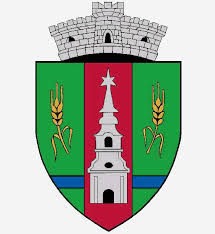 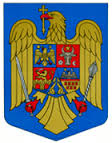 JUDEŢUL ARADCOMUNA ZERINDLoc. ZERIND  NR. 1 Tel/Fax: 0257355566e-mail: primariazerind@yahoo.com		   www.primariazerind.roAnexa nr. 7APROBPRIMAR,COMPARTIMENT CONTABILITATE-BIROU TAXE IMPOZITE -REFERATprivind stabilirea taxei speciale de salubrizare pentru persoanele fizice pe baza declarației de impunere (anexa nr. 3) și din oficiu pentru beneficiarii care nu au depus declarațieAvând în vedere declarația privind taxa specială de salubrizare  depusă de numitul/a_________________________, ( subscrisa/ persoană fizică autorizată) înregistrată la Primăria comunei Zerind, sub nr. _________ /__________, conform căreia la imobilul cu numărul administrativ _____ situat în satul __________________, locuiesc_____ persoane, și că taxa/ persoană este în sumă de ____ lei/lună , stabilesc taxa lunară în sumă de _________ lei ( cantitatea de deșeuri ridicată și confirmată de _____ mc/lună, și că taxa este de ____ lei/mc, stabilesc taxa pentru luna ___________ anul ______ în valoare de ____ lei) .REFERENT,